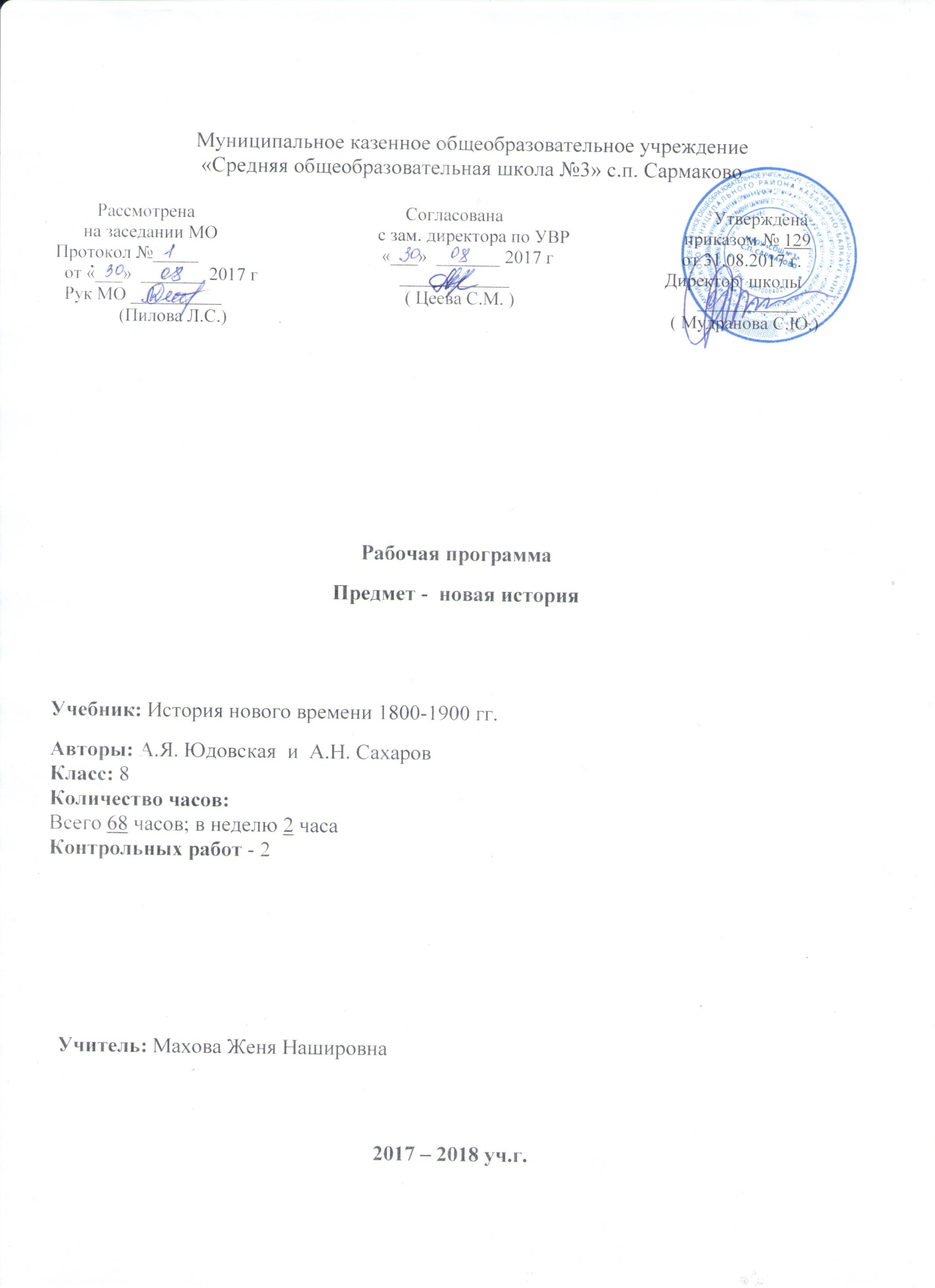 Рабочая программа по предмету история в 8 классеразработана  в соответствии с нормативно-правовыми и  инструктивно-методическими документами:	1.Федеральный компонент государственных-образовательных  стандартов (ФК ГОС-2004)	2. Приказ Минобрнауки  РФ от 31.03.2014 г. № 253 «Об утверждении федерального перечня учебников, рекомендованных к использованию при реализации имеющих государственную аккредитацию  образовательных программ начального общего, основного общего, среднего общего образования», с изменениями, внесенными приказом МОН РФ от 05.07 2017 г.  №629;	3.Авторская программа основного общего образования по истории под.ред. , А.Н. Сахарова, А.Ю.Юдовская, 2013г.	4. Учебный план МКОУ  «СОШ№3» с.п. Сармаково на 2017-2018 учебный год.          5. Положение МКОУ «СОШ№3» о порядке разработки, рассмотрения и утверждения рабочих программ учебных предметов.	6. Основная образовательная программа основного общего образования МКОУ «СОШ№3» с. п. Сармаково на 2017-2018 учебный год.I.Требования к уровню подготовки учащихся Знать/Понимать:	Основные даты, ключевые события и понятия эпохи нового времени мира и России;	Временные границы эпохи нового времени истории человечества, особенности обществ эпохи нового времени.Уметь:	Пересказывать	текст	учебника,	воспроизводить	информацию, раскрывать содержание иллюстраций.	Сравнивать исторические явления в разных странах, выделяя сходство и различия.	Спорить и отстаивать свои взгляды, давать устный отзыв на ответы одноклассников, делать несложные выводы.	Оперировать историческими понятиями и датами.	Работать с исторической картой: читать легенду, добывать полезную информацию,	показывать	территории	расселения	народов	и завоеваний,     границы	государств,	города,	места     значительных исторических событий.	Анализировать исторические источники, применять содержащуюся в них информацию для подтверждения своих суждений.Использовать приобретенные знания и умения в практической деятельности и повседневной жизни для:	определения собственной позиции по отношению к изучаемым явлениям;	предоставления результатов изучения исторического материала в формах сообщений, планов, кратких конспектов, других творческих работ;	участия в дискуссиях по историческим проблемам, формулирования собственной позиции по обсуждаемым вопросам, используя для аргументации исторические сведения.II.Содержание предмета «История России»ИСТОРИЯ НОВОГО ВРЕМЕНИВведение. Понятие «Новая история», хронологические рамки Новой истории. Великие географические открытия и их последствия Путешествия В. да Гамы, Х. Колумба, Ф. Магеллана. Открытие европейцами Америки, торговых путей вАзию. Захват и освоение европейцами Нового Совета. Порабощение населения завоеванных территорий. Э. Кортес.Ф. Писарро. Начало создания колониальных империй. Пиратство. Ф. Дрейк.Эпоха Возрождения. Духовные искания эпохи Возрождения. Гуманизм. Данте Алигьери. Э. Роттердамский. Ф. Рабле. Т. Мор. В.Шекспир. Искусство Ренессанса. Переворот во взглядах на природу. Н. Коперник. Дж. Бруно. Г. Галилей. Р. Декарт. Начало процесса модернизации в Европе в XVI-XVII вв. Зарождение капиталистических отношений. Буржуазия и наемные рабочие. Совершенствование техники. Возникновение мануфактур, развитие товарного производства.Торговые компании.Реформация. Утверждение абсолютизмаПричины Реформации. Протестантизм. М. Лютер. Ж. Кальвин. Распространение идей Реформации в Европе .Контрреформация. И. Лойола. Религиозные войны.Европейские государства в XVI-XVII вв. Утверждение абсолютизма. Укрепление королевской власти в Англии и Франции. Генрих VIII. Елизавета I. Кардинал Ришелье. Людовик XIV. Испанская империя при Карле V.Тридцатилетняя война и Вестфальская система.Первые буржуазные революцииНидерланды под властью Испании. Революционно-освободительная борьба в провинциях Нидерландов.Создание Голландской республики.Английская революция середины XVII в. Король и парламент. Гражданская война. Провозглашениереспублики. О. Кромвель. Реставрация монархии. «Славная революция».Страны Европы и Азии в эпоху ПросвещенияЭпоха Просвещения. Развитие естественных наук. И. Ньютон. Английское Просвещение. Д. Локк.Французское Просвещение. Вольтер. Ш. Монтескье. Ж.Ж. Руссо. Д. Дидро. Художественная культура XVII-XVIII вв.:барокко, классицизм, сентиментализм.Просвещенный абсолютизм в Центральной Европе. Австрия и Пруссия в XVIII в. Фридрих II. Семилетняявойна.Английские колонии в Америке. Война за независимость и образование США. Т. Джефферсон. Б. Франклин.Дж. Вашингтон. Конституция 1787 г.Кризис абсолютизма во Франции. Великая французская революция. Начало революции. Революционные политические группировки. «Гора» и «жиронда». Ж. Дантон. М. Робеспьер. Ж.П. Марат. Свержение монархии.Революционный террор. Якобинская диктатура. Термидорианский переворот. Директория. Революционные войны.Наполеон Бонапарт. Итоги и значение Великой французской революции, ее влияние на страны Европы.Ослабление Османской империи. Держава Великих Моголов в Индии и ее распад. Начало европейского завоевания Индии. Покорение Китая маньчжурами. Империя Цин. Образование централизованного государства в Японии. И. Токугава.Европа и Северная Америка в XIX – начале ХХ вв. Империя Наполеона I во Франции. «Гражданский кодекс». Наполеоновские войны. Венский конгресс.Священный союз. «Восточный вопрос» в политике европейских государств в XIX в.Переход от традиционного (аграрного) к индустриальному обществу в Европе. Промышленный переворот, его особенности в странах Европы и США. Изменения в социальной структуре общества, демографическом развитии.Формирование идеологии либерализма, социализма, консерватизма. Возникновение рабочего движения.Чартистское движение в Англии. Европейские революции XIX в. Вторая империя во Франции.Национальные идеи в странах Европы. Объединение Италии. К. Кавур. Дж. Гарибальди. Создание единого германского государства. О. Бисмарк. Франко-прусская война 1870-1871 гг. Образование Германской империи. Австро-Венгерская империя. Народы Юго-Восточной Европы в XIX в. Север и Юг Соединенных Штатов Америки: экономическое и политическое развитие, взаимоотношения. Движение за отмену рабства. Гражданская война 1861-1865 гг. А. Линкольн. Реконструкция Юга. Демократы и республиканцы.Возникновение профсоюзного движения в странах Европы. Тред-юнионы. Марксизм. К. Маркс. Ф. Энгельс . Анархизм. Образование I и II Интернационалов. Возникновение социалистических партий. Социальный реформизм во второй половине XIX – начале ХХ вв. Д. Ллойд Джордж. Т. Рузвельт. В. Вильсон. Ж. Клемансо.Завершение промышленного переворота. Индустриализация. Технический прогресс во второй половине XIX– начале ХХ веков.Монополистический капитализм, его особенности в ведущих странах Запада. Обострение противоречий индустриального общества.Страны Латинской Америки, Азии и Африки в XIX – начале ХХ вв.Провозглашение независимых государств в Латинской Америке. С. Боливар. Х. Сан-Мартин. США и страны Латинской Америки. Доктрина Монро. Мексиканская революция 1910-1917 гг. Создание колониальных империй. Установление британского колониального господства в Индии. Восстание сипаев 1857-1859 гг. «Опиумные войны». Движение тайпинов. Колониальные захваты в Африке. Империализм –идеология и политика.Кризис традиционного общества в странах Азии на рубеже XIX-XX вв. Реставрация Мэйдзи. Начало модернизации в Японии. Революции в Иране, Османской империи, Китае.Европа и мир накануне и в годы Первой мировой войныНачало борьбы за передел мира. Возникновение военно-политических блоков. Антанта и Центральные державы. Балканские войны. Первая мировая война, причины, участники. Кампании 1914-1918 гг., важнейшие сражения. Вступление в войну США. Нарастание социально-экономических и политических противоречий в воюющих странах. Итоги Первой мировой войны. Развитие культуры в XIX – начале ХХ вв. Развитие научной картины мира в XIX в. Изменение взглядов на природу и общество на рубеже XIX-ХХ вв. Демократизация образования. Изменения в быту. Градостроительство. Развитие транспорта и средств связи. Основные течения в художественной культуре XIX – начала ХХ вв. (романтизм, реализм, модерн, символизм, авангардизм). Рождение кинематографа.Духовный кризис индустриального общества на рубеже XIX-ХХ вв. Декаданс.История Росси Россия в конце XVII — первой четверти XVIII в.Политическая карта мира к началу XVIII в. Новые формы организации труда в передовых странах. Формирование мировой торговли и предпосылок мирового разделения труда. Новый характер взаимоотношений между Востоком и Западом. Политика колониализма. Роль и место России в мире.Предпосылки масштабных реформ. А. Л. Ордин-Нащокин. В. В. Голицын.Начало царствования Петра I. Азовские походы. Вели-кое посольство.Особенности абсолютизма в Европе и России. Преобразования Петра I. Реформы местного управления: городская и областная (губернская) реформы. Реформы государственного управления: учреждение Сената, коллегий, органов надзора и суда. Реорганизация армии: создание флота, рекрутские наборы, гвардия. Указ о единонаследии.Церковная реформа. Упразднение патриаршества, учреждение Синода. Старообрядчество при Петре I. Положение протестантов, мусульман, буддистов, язычников.Оппозиция реформам Петра I. Дело царевича Алексея. Развитие  промышленности.  Мануфактуры  и  крепостной труд. Денежная и налоговая реформы. Подушная подать.  Ревизии.  Особенности  российского  крепостничествав XVIII в. и территория его распространения.Российское общество в Петровскую эпоху. Изменение социального статуса сословий и групп: дворянство, духовенство, купечество, горожане, крестьянство, казачество. Зарождение чиновничье-бюрократической системы. Табель о рангах.Правовой статус народов и территорий империи: Украина, Прибалтика, Поволжье, Приуралье, Северный Кавказ, Сибирь, Дальний Восток.Социальные и национальные движения в первой четверти XVIII в. Восстания в Астрахани, Башкирии, на Дону. Религиозные выступления.Россия в системе европейских и мировых международных связей. Внешняя политика России в первой четверти XVIII в. Северная война: причины, основные события, итоги. Ништадтский мир. Прутский и Каспийский походы. Провозглашение России империей. Формирование системы национальных интересов Российской империи на между-народной арене, рост её авторитета и влияния на мировой арене.Культурное пространство империи в первой четверти XVIII в.Культура и нравы. Повседневная жизнь и быт правящей элиты и основной массы населения. Нововведения, европеизация, традиционализм. Просвещение и научные знания.Введение гражданского шрифта и книгопечатание. Новое летоисчисление. Первая печатная газета «Ведомости». Ассамблеи, фейерверки.Санкт-Петербург — новая столица. Кунсткамера. Создание сети школ и специальных учебных заведений. Основание Академии наук и университета. Развитие техники. Строительство городов, крепостей, каналов.Литература, архитектура и изобразительное искусство. Петровское барокко.Итоги, последствия и значение петровских преобразований. Образ Петра I в русской истории и культуре.Человек в эпоху модернизации. Изменения в повседневной жизни сословий и народов России.После Петра Великого: эпоха дворцовых переворотовИзменение места и роли России в Европе. Отношения с Османской империей в политике европейских стран и России.Дворцовые перевороты: причины, сущность, последствия. Фаворитизм. Усиление роли гвардии. Екатерина I. Пётр II. «Верховники». Анна Иоанновна. Кондиции — попытка ограничения абсолютной власти. Иоанн Антонович. Елизавета Петровна. Пётр III.Внутренняя политика в 1725—1762 гг. Изменение системы центрального управления. Верховный тайный совет. Кабинет министров. Конференция при высочайшем дворе. Расширение привилегий дворянства. Манифест о вольности дворянства. Ужесточение политики в отношении крестьянства, казачества, национальных окраин. Изменения в системе городского управления.Начало промышленного переворота в Европе и экономическое развитие России. Экономическая и финансовая политика. Ликвидация внутренних таможен. Развитие мануфактур и торговли. Учреждение Дворянского и Купеческого банков.Национальная и религиозная политика в 1725—1762 гг. Внешняя политика в 1725—1762 гг. Основные направления  внешней  политики.  Россия  и  Речь  Посполитая. Русско-турецкая  война  1735—1739  гг.  Русско-шведская война  1741—1742  гг.  Начало  присоединения  к  России казахских  земель.  Россия  в  Семилетней  войне  1756— 1763 гг. П. А. Румянцев. П.С.Салтыков. Итоги внешней политики.Российская империя в период правления Екатерины IIРоссия в системе европейских и международных связей. Основные внешние вызовы. Научная революция второй половины XVIII в. Европейское Просвещение и его роль в формировании политики ведущих держав и России.Внутренняя политика Екатерины II. Просвещённый абсолютизм. Секуляризация церковных земель. Проекты реформирования России. Уложенная комиссия. Вольное экономическое общество. Губернская реформа. Жалованные грамоты дворянству и городам.Экономическая и финансовая политика правительства. Рост городов. Развитие мануфактурного производства. Барщинное и оброчное крепостное хозяйство. Крупные предпринимательские династии. Хозяйственное освоение Новороссии, Северного Кавказа, Поволжья, Урала.Социальная структура российского общества. Сословное самоуправление.Социальные и национальные движения. Восстание под предводительством Емельяна Пугачёва.Народы Прибалтики, Польши, Украины, Белоруссии, Поволжья, Новороссии, Северного Кавказа, Сибири, Дальнего Востока, Северной Америки в составе Российской империи. Немецкие переселенцы. Национальная политика.Русская православная церковь, католики и протестанты. Положение мусульман, иудеев, буддистов.Основные направления внешней политики. Восточный вопрос и политика России. Русско-турецкие войны. При-соединение Крыма. «Греческий проект». Участие России в разделах Речи Посполитой. Воссоединение Правобережной Украины с Левобережной Украиной. Вхождение в состав России Белоруссии и Литвы.Формирование основ глобальной внешней политики России. Отношения с азиатскими странами и народами. Война за независимость в Северной Америке и Россия. Французская революция конца XVIII в. и политика противостояния России революционным движениям в Европе. Расширение территории России и укрепление её международного положения. Россия — великая европейская держава.Россия при Павле IИзменение порядка престолонаследия. Ограничение дворянских привилегий. Ставка на мелкопоместное дворянство. Политика в отношении крестьян. Комиссия для  составления законов Российской империи. Внешняя политика Павла I. Участие России в антифранцузских коалициях. Итальянский и Швейцарский походы А. В. Суворова. Военные экспедиции Ф. Ф. Ушакова.Заговор 11 марта 1801 г. и убийство императора Павла I.Культурное пространство империи. Повседневная жизнь сословий в XVIII в.Образование и наука в XVIII в. Влияние идей Просвещения на развитие образования и науки в России. Зарождение общеобразовательной школы. Основание Московского университета и Российской академии художеств. Смольный институт благородных девиц. Кадетский (шляхетский) корпус.Деятельность Академии наук. И. И. Шувалов. М. В. Ломоносов. Развитие естественных и гуманитарных наук. Становление русского литературного языка. Географические экспедиции. Достижения в технике.Литература. Живопись. Театр. Музыка. Архитектура и скульптура. Начало ансамблевой застройки городов.Перемены в повседневной жизни населения Российской империи. Сословный характер культуры и быта. Европеизация дворянского быта. Общественные настроения. Жизнь в дворянских усадьбах. Крепостные театры. Одеж-да и мода. Жилищные условия разных слоёв населения, особенности питания.III.Тематическое планированиеIV. Календарно-тематическое планирование№№Наименование разделаКол-во часовКонтрольные работы1От традиционного общества к обществу индустриальному12Становление индустриального общества83Строительство новой Европы94Страны Западной Европы в конце XIX в. Успехи и проблемы индустриального общества55Две Америки36Традиционные общества в XIX в.: новый этап колониализма37Международные отношения: обострение противоречий38Россия в эпоху преобразований Петра Первого139Россия при наследниках Петра510Российская империя при Екатерине1011Российская империя при Павле212Культурное пространство Российской империи в XVIII61Итого 68№№ТемаКол-во часовДата проведения, планДата прове¬дения,  фактОт традиционного общества к обществу индустриальному.106.09.2017Время технического прогресса. Индустриальная революция.108.09Индустриальное общество. Рост городов. Изменения в структуре населения индустриального общества.113.09Человек в изменившемся мире. Материальная культура и изменения в повседневной жизни общества.115.09Наука: создание научной картины мира. Литература и искусство. Развитиенауки в 19 веке.120.09Либералы, консерваторы и социалисты. Идейные течения в обществознании.122.09Урок рубежного контроля по теме «Становление индустриального общества».127.09Франция в период консульства и империи.129.09Разгром империи Наполеона. Венский конгресс.104.10Франция: экономическая жизнь и политическое устройство после Ресаврации Бурбонов.106.10Франция: революция 1848г. И Вторая империя. Англия в первой половине 19 века.111.10Германия на пути к единству. Борьба за объединение Германии.113.10Борьба за независимость и национальное объединение Италии.118.10Франко-прусская война и Парижская коммуна.120.10Повторительно-обобщающий урок.125.10Германская империя.127.10Великобритания: конец Викторианской империи. Создание Британской империи.108.11Третья республика во Франции.10.11Италия: реформы и колониальные захваты.115.11От Австрийской империи к Австро-Венгрии: поиск выхода из кризиса.117.11Повторительно-обобщающий урок по теме «Страны Западной Европы на рубеже 19-20 вв».122.11США в 19 веке.124.11Латинская Америка на рубеже 19-20 вв.129.11Страны Западной Европы и США в 19-20 вв. Урок рубежного контроля.101.12Япония на пути модернизации.106.12Китай: разрушение традиционного общества.108.12Индия: разрушение традиционного общества.113.12Африка: континент в эпоху перемен.115.12Международные отношения: Дипломатия или войа.120.12Итоговый урок по курсу «Новая история 19-20 вв.». Модернизация и становлние индустриального общества.122.12Повторительно-обобщающий урок.127.12Российская империя в начале 19 в.110.01Сословия России.112.01Начало царствования Александра 1.117.01Отечественная война 1812г.119.01Политика Александра 1 в 1813-1825 гг.124.01Движение декабристов.126.01Николаевская Россия.131.01Имперская политика России в царствование Николая 1.102.02Кавказская война.107.02Общественная мысль в 1830-1850-х годах.109.02Зарождение утопического социализма в России.114.02Образование и наука.116.02«Золотой век» русской культуры.121.02Крымская война 1853-1856 гг. Оборона Севастополя.128.02Закат крепостной эпохи. Повторительно-обобщающий урок.102.03Предпосылки реформ 1860-1870-х годов.107.03Общественное движение в предреформенное время.109.03Великие реформы.114.03Образование и наука.116.03Народничество 1860-1870-х годов.121.03Литература и искусство.104.04Контрреформы и экономическая политика.106.04Экономическое и социальное развитие.111.04Внешняя политика.113.04Рабочее движение. Проникновение марксизма в Россию.118.04Урок повторения по теме «Россия во второй половине 19 века»120.04Российское самодержавие.125.04Города и деревни.127.04Образование и наука.103.05Политическая оппозиция царизму. Назревание революционного кризиса. Началоперыой российской революции.104.05Политическая оппозиция царизму. Назревание революционного кризиса. Начало первой российской революции.107.05Первая российская революция. Россия после революции.111.05Культурная жизнь.116.05Перед первой мировой войной.118.05Урок повторения по теме «Россия в начале 20 века»123.05Урок повторения по теме «Россия в начале 20 века».124.05Контрольная работа 128.05